The Professional Standards for Qualified Teacher Status (September 2012) specify the standards of knowledge that you are required to demonstrate by the end of your training.  We ask you to carry out an audit to analyse your initial needs in a range of key curriculum areas. Remember this is to identify where you are already very strong but also to flag up what you do not know or have forgotten about so that you can revise/brush up on and complete some self-study exercises. You will use your Needs Analysis to set subject knowledge development targets, and should keep it updated throughout the year. Please bring a completed copy to your first meetings with your Lead school / home school.Initial Needs Analysis in EnglishIn order to help you to feel confident in providing evidence of this knowledge of English and knowledge of texts for use in school with children we would like you to undertake the following activities. Please take the Sage English Subject Knowledge Audit. Make a screenshot of your scores and note which topics will require further study: https://study.sagepub.com/content/subject-knowledge-test-english It is strongly recommended that you also look at Jane Medwell and David Wray’s book, listed * below.Begin the process of checking and updating your knowledge by reading the book and undertaking the tests.  This will enable you to see areas in which you may need to do more revision to be secure.  Most people feel that this is new material for them so don’t worry if you feel you have not covered it before.  When you are in school for your preliminary practice you will probably have the opportunity to see some aspects being taught, and we encourage you to look at the glossary of terms used in the National Curriculum:https://www.gov.uk/government/uploads/system/uploads/attachment_data/file/335186/PRIMARY_national_curriculum_-_English_220714.pdf  Complete one section of the book at a time and carry out the practice tests. Record your results in each section in the appropriate boxes on the Needs Analysis form on the next page along with information about the areas you were unsure about or need to revise.  Use the book and the texts listed below to support you in revising these areas.  You may find other material or texts in your bookshop or library if you prefer.  Keep notes of your revision work as part of your file of evidence. 

Please bring a copy of your Needs Analysis results form to the first Curriculum Studies Primary English session in September.Useful Revision Texts. You do not need to purchase these, and they will be available from the University Library upon registration: * Medwell, J., Moore, G., Wray, D. and Griffiths, V. (2021). Primary English: Knowledge and Understanding (9th Edition).  London: Learning Matters.Eyres, I. (2007). English for Primary and Early Years: Developing Subject Knowledge (2nd Edition). London: Sage.Appleyard, N. and Appleyard K. (2009). The Minimum Core for Language and Literacy: Knowledge, Understanding and Personal Skills (Achieving QTLS). Exeter: Learning Matters.Wilson, A. and Scanlon, J. (2011). Language Knowledge for Primary Teachers (4th Edition) London: Routledge.	Name:                                                           		Pathway:GCSE (or equivalent) grade:                                	Other:               			(Please specify e.g. TEFL)Level of confidence in English subject knowledgeInitial Needs Analysis in mathematicsWe recognise that, for some of you, mathematics may be a subject you have not studied for some time, and that as a subject it uses subject specific vocabulary that you may have forgotten.  We encourage you to undertake some revision of your mathematics and have listed some useful texts for this below.Read the relevant chapters and test yourself with the self-assessment questions.   Please note your confidence for each of the topics on the audit record sheet attached.  You will need to present a photocopy of the audit record sheet at your first mathematics seminar, so can you please make sure that the comments section and the needs analysis section are completed before you start the course. This will help us in arranging appropriate support during the course. You do not need to purchase these, and they are available in the library, but you may find it useful to refer to some revision texts such as:Cooke, H. (2000) Primary Mathematics: Developing Subject Knowledge, London: Paul Chapman.  (There is a free version of this online)Hopkins, C., Pope S. and Pepperell, S. (2004) Understanding Primary Mathematics, London: David Fulton Publishers  Mooney, C. et al (2014) Primary Mathematics: Knowledge and Understanding, Exeter: Learning Matters.Suggate, J. et al (2010) Mathematical Knowledge for Primary Teachers: Second Edition, London: David Fulton.GCSE revision texts such as Letts, GCSE Maths Intermediate classbook, London: Letts Each chapter of the key text has a glossary of terms.  You may also find it helpful to purchase a Glossary such as Tapson, F. (2008) Oxford Study Mathematics Dictionary, Oxford: OUP or download the free QCA mathematics glossary from: http://www.emaths.co.uk/index.php/student-resources/other-resources/mathematics-glossaryName:                                                   		Pathway:GCSE (or equivalent) grade:                    	 	 ‘A’ level: ￼	Other mathematics qualification / study (please specify):Any other background information? (Please use the blank ‘topic’ and ‘rank’ columns to add any other topics you feel relevant (e.g. measurement, problem solving, etc.) to evaluate your subject knowledge’)Initial Needs Analysis in Science In order to help you to feel confident in providing evidence of your subject knowledge in science we ask you to undertake the following activities. Have a look at the Science National Curriculum Conduct this science audit online and keep a copy of your results.  Please note that this is not a pass/fail test, it is a self-diagnostic tool to help you identify areas of subject strength and areas for development for your action plan.Begin the process of checking and updating your knowledge by reading the curriculum and reflecting on your confidence in your subject knowledge.  This will enable you to see areas in which you may need to do more revision to be secure. You may wish to use GCSE revision texts and online material to support you in revising these areas. Keep notes of your revision work as part of your science file.
If you wish to purchase a book on teaching primary science, any post-2014 edition of this book is available online and second-hand:
Harlen, W. Qualter, A (2018). The teaching of science in primary schools. David Fulton Publishers.Name:                                                                             Pathway:GCSE (or equivalent) grades: A level:		                                                  Other (please specify):Initial Needs Analysis in Art & DesignPlease make yourself familiar with the current NC for art & design by viewing this document, which contains additional guidance from the NSEAD: https://www.nsead.org/files/72cad37f5dfb4caf5a7def2ab9f60dd6.pdf (The document covers KS1-3, but you can concentrate on KS1-2)In terms of how to translate curriculum guidance into action, this book is recommended:Ogier, S. (2017) Teaching Primary Art and Design.  Exeter: Learning Matters.Initial Needs Analysis in ComputingPlease make yourself familiar with the current NC for computing by viewing this document:   https://assets.publishing.service.gov.uk/government/uploads/system/uploads/attachment_data/file/239033/PRIMARY_national_curriculum_-_Computing.pdfInitial Needs Analysis in Design & Technology (D&T)In order to help you to feel confident in your knowledge of D&T in the primary school, you should refer to the KS2 National Curriculum for D&T (DfE 2013): https://assets.publishing.service.gov.uk/government/uploads/system/uploads/attachment_data/file/239041/PRIMARY_national_curriculum_-_Design_and_technology.pdf    Initial Needs Analysis in HumanitiesIn order to help you to feel confident in your knowledge of humanities in the primary school, you should refer to the KS2 National Curriculum for history (DfE 2013): https://assets.publishing.service.gov.uk/government/uploads/system/uploads/attachment_data/file/239035/PRIMARY_national_curriculum_-_History.pdf   And geography: https://assets.publishing.service.gov.uk/government/uploads/system/uploads/attachment_data/file/239044/PRIMARY_national_curriculum_-_Geography.pdfInitial Needs Analysis in Modern Languages (ML)To prepare for your PGCE you should audit your skills and knowledge in modern languages for the following reasons:ML is a compulsory part of the Key Stage 2 curriculum You will be given an opportunity to teach some form of ML while on school-based workYou may have an interest in ML In order to help you to feel confident in your knowledge of modern languages in the primary school, you should refer to the KS2 National Curriculum for Languages (DfE 2013): https://assets.publishing.service.gov.uk/government/uploads/system/uploads/attachment_data/file/239042/PRIMARY_national_curriculum_-_Languages.pdf  You may then decide to revise by visiting the BBC Primary Languages website or digging out your old GCSE revision guides.Initial Needs Analysis in MusicTo prepare for your PGCE you should audit your experience in music for the following reasons:Music is a compulsory part of the Primary curriculum, and although it may be delivered by a visiting or specialist teacher in many schools, this is not always the case.Research shows that there are numerous academic, psychological and social benefits to making musicMusic is fun and children love it!In order to help you to feel confident in your knowledge of music in the primary school, you should refer to the National Curriculum for Music: https://assets.publishing.service.gov.uk/government/uploads/system/uploads/attachment_data/file/239037/PRIMARY_national_curriculum_-_Music.pdfYou may then decide to further your knowledge by looking at the ISM Primary Music Toolkit: https://ismtrust.org/resources/primary-toolkitInitial Needs Analysis in Music What has been your experience of listening to, learning about, or making music up until now? You can talk about experiences in and out of school, in formal or informal contexts. It’s absolutely fine to say that you don’t feel you have much practical experience, but you could talk about music that you like to listen to, for example.  How would you describe your confidence in the following areas: Initial Needs Analysis in Physical Education (PE)It is important for you to know your current level of subject knowledge about primary physical education teaching. A common way of identifying and assessing subject knowledge strengths and areas for development is through a qualitative, self-evaluation of your knowledge and understanding of the subject/PE (see below). In order to help you to feel confident in your knowledge of PE in the primary school, you should refer to the KS1 and KS2 National Curriculum for PE (DfE, 2013): https://assets.publishing.service.gov.uk/government/uploads/system/uploads/attachment_data/file/239040/PRIMARY_national_curriculum_-_Physical_education.pdf You might also wish to further your knowledge of primary PE by reading the publications and resources on the afPE website: https://www.afpe.org.uk/physical-education/afpe-publications-resources/ and recent chapter below:Katene, W. and King, V. (2019) Understanding subject knowledge in primary physical education. In:  D. Pope (Ed.) Subject knowledge for primary teaching. London: Sage.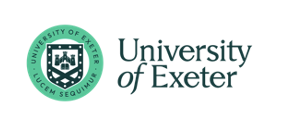 Initial Needs Analyses 2023 - 2024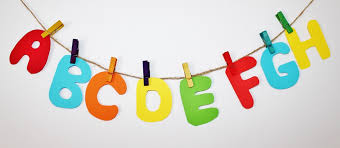 School Direct Distance PGCE  NAME:    Initial Needs Analysis in English Topic Level of confidence 
 from 1 (not confident) to 4 (very confident) The Nature and Role of Standard English The spoken and written language systems of English Knowledge of phonics and early reading  Lexical Knowledge  Grammatical Knowledge  Knowledge of Children’s Literature Critical Evaluation of Texts  Knowledge of spelling patterns and rules Needs AnalysisSummary (please tick/circle/underline):I am confident in this subject    I have a few key areas to address prior to the start of the courseI will need to prioritise this subject Initial Needs Analysis in Mathematics   Review of self-assessment exercisesTopicRank
from 1 (not confident) to 4 (very confident)TopicRank
from 1 (not confident) to 4 (very confident)Number and Place ValueAddition and SubtractionMental strategiesInformal written methodsFormal written methodsMultiplication and DivisionMental strategiesInformal written methodsShort/long division methodsRemainders and roundingMultiples, factors and primesSquare and Cube numbersIntegersFractions DecimalsProportions, ratio and percentagesAlgebraGeometry2D shapes3D shapesNeeds AnalysisSummary (please tick/circle/underline):
I am confident in this subject    I have a few key areas to address prior to the start of the courseI will need to prioritise this subjectInitial Needs Analysis in ScienceUsing your audit results and your review of the National Curriculum, note down your confidence score below 1 = Low Confidence; 2 = Satisfactory Confidence, 3 =High Confidence Using your audit results and your review of the National Curriculum, note down your confidence score below 1 = Low Confidence; 2 = Satisfactory Confidence, 3 =High Confidence Using your audit results and your review of the National Curriculum, note down your confidence score below 1 = Low Confidence; 2 = Satisfactory Confidence, 3 =High Confidence Science areaSection of AuditConfidence ScoreLife processes(Biology)Functioning of organisms: green plantsLife processes(Biology)Functioning of organism: humans & other animals Life processes(Biology)Interactions & Interdependencies Life processes(Biology)Genetics and evolution Life processes(Biology)Total scoreMaterials & their properties (Chemistry)Particle theory, materialsPhysical processes(Physics)Electricity & magnetismPhysical processes(Physics)Forces & motionPhysical processes(Physics)LightPhysical processes(Physics)SoundPhysical processes(Physics)SpacePhysical processes(Physics)Total scoreCONFIDENCE WITH SCIENCE SUBJECT KNOWLEDGEFor each section, rate your science subject knowledge as either poor, satisfactory or good.  CONFIDENCE WITH SCIENCE SUBJECT KNOWLEDGEFor each section, rate your science subject knowledge as either poor, satisfactory or good.  CONFIDENCE WITH SCIENCE SUBJECT KNOWLEDGEFor each section, rate your science subject knowledge as either poor, satisfactory or good.  CONFIDENCE WITH SCIENCE SUBJECT KNOWLEDGEFor each section, rate your science subject knowledge as either poor, satisfactory or good.  1 = Low Confidence ; 2 = Satisfactory Confidence, 3 =High Confidence123Biology: functioning of organisms, interactions & interdependencies, genetics and evolution.Chemistry: particle theory, materials.Physics: electricity and magnetism, energy, forces & motion, light, sound, space.Needs AnalysisSummary (please tick/circle/underline):I am confident in this subjectI have a few key areas to address prior to the start of the courseI will need to prioritise this subjectInitial Needs Analysis in Art and Design  Initial Needs Analysis in Art and Design  Initial Needs Analysis in Art and Design  Initial Needs Analysis in Art and Design  Name:                                                        Pathway:GCSE (or equivalent) grade:                 ‘A’ level:

Other (please specify):Name:                                                        Pathway:GCSE (or equivalent) grade:                 ‘A’ level:

Other (please specify):Name:                                                        Pathway:GCSE (or equivalent) grade:                 ‘A’ level:

Other (please specify):Name:                                                        Pathway:GCSE (or equivalent) grade:                 ‘A’ level:

Other (please specify):Competence with Art and DesignCompetence with Art and DesignCompetence with Art and DesignCompetence with Art and DesignFor each of the boxes below, rate your art and design skills as either poor, adequate or good.  1 = Poor; 2 = Adequate, 3 =Good123 drawing painting printing ceramics Digital art collage sculpture textiles Knowledge of artistsNeeds AnalysisNeeds AnalysisNeeds AnalysisNeeds AnalysisSummary (please tick/circle/underline): 
I am confident in this subject    I have a few key areas to address prior to the start of the courseI will need to prioritise this subjectSummary (please tick/circle/underline): 
I am confident in this subject    I have a few key areas to address prior to the start of the courseI will need to prioritise this subjectSummary (please tick/circle/underline): 
I am confident in this subject    I have a few key areas to address prior to the start of the courseI will need to prioritise this subjectSummary (please tick/circle/underline): 
I am confident in this subject    I have a few key areas to address prior to the start of the courseI will need to prioritise this subjectInitial Needs Analysis in Computing Initial Needs Analysis in Computing Initial Needs Analysis in Computing Initial Needs Analysis in Computing Name:                                                         Pathway:GCSE (or equivalent) grade:                   ‘A’ level:                             

Other (please specify):Name:                                                         Pathway:GCSE (or equivalent) grade:                   ‘A’ level:                             

Other (please specify):Name:                                                         Pathway:GCSE (or equivalent) grade:                   ‘A’ level:                             

Other (please specify):Name:                                                         Pathway:GCSE (or equivalent) grade:                   ‘A’ level:                             

Other (please specify):Competence with ComputingCompetence with ComputingCompetence with ComputingCompetence with ComputingFor each of the boxes below, rate your computing skills as either poor, adequate or good.  1 = Poor; 2 = Adequate, 3 =Good123E-safety: safe and responsible use of technology Understanding of algorithms  Designing, writing and debugging programs  Use of sequence, selection, and repetition in programs Logical reasoning (to explain algorithms, detect and correct errors)Understanding how computer networks operate and provide multiple servicesUsing search technologies effectivelyCollecting, analysing, evaluating and presenting data and information to create an array of programs, systems and contentUsing digital technology for creating, communicating and collaborating Evaluating online contentNeeds AnalysisNeeds AnalysisNeeds AnalysisNeeds AnalysisSummary (please tick/circle/underline):
I am confident in this subject    I have a few key areas to address prior to the start of the courseI will need to prioritise this subject Summary (please tick/circle/underline):
I am confident in this subject    I have a few key areas to address prior to the start of the courseI will need to prioritise this subject Summary (please tick/circle/underline):
I am confident in this subject    I have a few key areas to address prior to the start of the courseI will need to prioritise this subject Summary (please tick/circle/underline):
I am confident in this subject    I have a few key areas to address prior to the start of the courseI will need to prioritise this subject Initial Needs Analysis in D&T   Initial Needs Analysis in D&T   Initial Needs Analysis in D&T   Initial Needs Analysis in D&T   Name:                                                        Pathway:GCSE (or equivalent) grade:                  ‘A’ level:

Other (please specify):Name:                                                        Pathway:GCSE (or equivalent) grade:                  ‘A’ level:

Other (please specify):Name:                                                        Pathway:GCSE (or equivalent) grade:                  ‘A’ level:

Other (please specify):Name:                                                        Pathway:GCSE (or equivalent) grade:                  ‘A’ level:

Other (please specify):Competence with D&TCompetence with D&TCompetence with D&TCompetence with D&TFor each of the boxes below, rate your D&T skills as either poor, adequate or good.  1 = Poor; 2 = Adequate, 3 =Good123Designing and making products using a range of materials including: textiles construction food creating mechanical products creating electrical products creating products using computer aided designNeeds AnalysisNeeds AnalysisNeeds AnalysisNeeds AnalysisSummary (please tick/circle/underline):I am confident in this subject    I have a few key areas to address prior to the start of the courseI will need to prioritise this subjectSummary (please tick/circle/underline):I am confident in this subject    I have a few key areas to address prior to the start of the courseI will need to prioritise this subjectSummary (please tick/circle/underline):I am confident in this subject    I have a few key areas to address prior to the start of the courseI will need to prioritise this subjectSummary (please tick/circle/underline):I am confident in this subject    I have a few key areas to address prior to the start of the courseI will need to prioritise this subjectInitial Needs Analysis in Humanities   Initial Needs Analysis in Humanities   Initial Needs Analysis in Humanities   Initial Needs Analysis in Humanities   Name:                                                           Pathway:GCSE (or equivalent) grade:                    ‘A’ level:

Other (please specify):Name:                                                           Pathway:GCSE (or equivalent) grade:                    ‘A’ level:

Other (please specify):Name:                                                           Pathway:GCSE (or equivalent) grade:                    ‘A’ level:

Other (please specify):Name:                                                           Pathway:GCSE (or equivalent) grade:                    ‘A’ level:

Other (please specify):Competence with HumanitiesCompetence with HumanitiesCompetence with HumanitiesCompetence with HumanitiesFor each of the boxes below, rate your humanities skills as either poor, adequate or good.  1 = Poor; 2 = Adequate, 3 =Good123Mapping skills – drawing and usingGraph skills – drawing and interpretingUse of secondary sourcesUse of artefactsCritical analysisFieldwork – use of compass, collecting data etcEnquiry skills - asking relevant questions, testing conclusions, etc.Information processing skills - locating and using relevant information using skills of analysis and interpretation.Reasoning skills - giving reasons for responses, making deductions and judgements.Empathy skills -the ability to see the world/issues through the eyes of othersEvaluation skills - developing criteria for judging and evaluating information Needs AnalysisNeeds AnalysisNeeds AnalysisNeeds AnalysisSummary (please tick/circle/underline): 
I am confident in this subject    I have a few key areas to address prior to the start of the courseI will need to prioritise this subjectSummary (please tick/circle/underline): 
I am confident in this subject    I have a few key areas to address prior to the start of the courseI will need to prioritise this subjectSummary (please tick/circle/underline): 
I am confident in this subject    I have a few key areas to address prior to the start of the courseI will need to prioritise this subjectSummary (please tick/circle/underline): 
I am confident in this subject    I have a few key areas to address prior to the start of the courseI will need to prioritise this subjectInitial Needs Analysis in Modern LanguagesInitial Needs Analysis in Modern LanguagesInitial Needs Analysis in Modern LanguagesInitial Needs Analysis in Modern LanguagesInitial Needs Analysis in Modern LanguagesInitial Needs Analysis in Modern LanguagesName:                                                          	                               Pathway:
Language(s) spoken:                                  
GCSE (or equivalent) grade: A level grade:	
Other: (please specify e.g. TEFL, native tongue, etc.)Name:                                                          	                               Pathway:
Language(s) spoken:                                  
GCSE (or equivalent) grade: A level grade:	
Other: (please specify e.g. TEFL, native tongue, etc.)Name:                                                          	                               Pathway:
Language(s) spoken:                                  
GCSE (or equivalent) grade: A level grade:	
Other: (please specify e.g. TEFL, native tongue, etc.)Name:                                                          	                               Pathway:
Language(s) spoken:                                  
GCSE (or equivalent) grade: A level grade:	
Other: (please specify e.g. TEFL, native tongue, etc.)Name:                                                          	                               Pathway:
Language(s) spoken:                                  
GCSE (or equivalent) grade: A level grade:	
Other: (please specify e.g. TEFL, native tongue, etc.)Name:                                                          	                               Pathway:
Language(s) spoken:                                  
GCSE (or equivalent) grade: A level grade:	
Other: (please specify e.g. TEFL, native tongue, etc.)CONFIDENCE WITH ML SUBJECT KNOWLEDGEFor each of the boxes below, rate your ML subject knowledge as either poor, adequate or good.  CONFIDENCE WITH ML SUBJECT KNOWLEDGEFor each of the boxes below, rate your ML subject knowledge as either poor, adequate or good.  CONFIDENCE WITH ML SUBJECT KNOWLEDGEFor each of the boxes below, rate your ML subject knowledge as either poor, adequate or good.  CONFIDENCE WITH ML SUBJECT KNOWLEDGEFor each of the boxes below, rate your ML subject knowledge as either poor, adequate or good.  CONFIDENCE WITH ML SUBJECT KNOWLEDGEFor each of the boxes below, rate your ML subject knowledge as either poor, adequate or good.  CONFIDENCE WITH ML SUBJECT KNOWLEDGEFor each of the boxes below, rate your ML subject knowledge as either poor, adequate or good.  1 = Poor; 2 = Adequate, 3 =Good1 = Poor; 2 = Adequate, 3 =Good1223Spoken languageSpoken languageWritten language and grammarWritten language and grammarUnderstanding spoken and written languageUnderstanding spoken and written languagePrimary languages audit                   Comment                   Comment                   CommentRating
(1= poor, etc.)Rating
(1= poor, etc.)Personal details (name, age, birthday, family, pets, where I live, etc.)Day-to-day and classroom language (greetings, months, days, numbers, colours, time, weather)Hobbies, free time, sportsCultural knowledge (festivals, celebrations, stories, authentic resources, etc.)Grammatical knowledge (tenses, adjectival agreement, word order, etc.)Needs AnalysisNeeds AnalysisNeeds AnalysisNeeds AnalysisNeeds AnalysisNeeds AnalysisSummary (please tick/circle/underline):I am confident in this subject    I have a few key areas to address prior to the start of the courseI will need to prioritise this subjectSummary (please tick/circle/underline):I am confident in this subject    I have a few key areas to address prior to the start of the courseI will need to prioritise this subjectSummary (please tick/circle/underline):I am confident in this subject    I have a few key areas to address prior to the start of the courseI will need to prioritise this subjectSummary (please tick/circle/underline):I am confident in this subject    I have a few key areas to address prior to the start of the courseI will need to prioritise this subjectSummary (please tick/circle/underline):I am confident in this subject    I have a few key areas to address prior to the start of the courseI will need to prioritise this subjectSummary (please tick/circle/underline):I am confident in this subject    I have a few key areas to address prior to the start of the courseI will need to prioritise this subjectHow confident do you feel? Listening to recorded music and identifying different instrumental soundsDescribing or identifying different musical styles or genresSinging with children in a class or assembly situationTalking to children about music in terms of the interrelated dimensions of pitch, rhythm, tempo, dynamics, timbre and textureUsing any form of musical notation to read or write down musicTaking part in or leading creative musical activities with childrenPlaying an instrument to accompany children’s music-making, or to demonstrate the sound of an instrumentNeeds AnalysisSummary (please tick/circle/underline):
I am confident in this subject    I have a few key areas to address prior to the start of the courseI will need to prioritise this subjectInitial Needs Analysis in PE Initial Needs Analysis in PE Initial Needs Analysis in PE Initial Needs Analysis in PE Name:                                                         	Pathway:GCSE Level PE (or equivalent) grade:                A Level PE (or equivalent) grade:                        	     Other (please specify):Name:                                                         	Pathway:GCSE Level PE (or equivalent) grade:                A Level PE (or equivalent) grade:                        	     Other (please specify):Name:                                                         	Pathway:GCSE Level PE (or equivalent) grade:                A Level PE (or equivalent) grade:                        	     Other (please specify):Name:                                                         	Pathway:GCSE Level PE (or equivalent) grade:                A Level PE (or equivalent) grade:                        	     Other (please specify):Competence with PECompetence with PECompetence with PECompetence with PEFor each of the boxes below, rate your PE skills as either poor, adequate or good. 1 = Poor; 2 = Adequate, 3 = Good123 Athletics (endurance/800m & 1500m; sprinting/100m, 200m & 400m; throwing/shot putt, discus & javelin) Dance (educational/creative; other/jazz, ballet, tap, aerobic etc) Games (invasion/basketball, football, handball, hockey, netball, rugby etc) Games (cont’d) (net/wall/badminton, squash, table tennis, tennis, volleyball) Games (cont’d) (striking/fielding/baseball, cricket, rounders, softball etc) Games (cont’d) (target/archery, darts, golf etc) Gymnastics (educational; other/Olympic, rhythmic, acrobatics etc)Fitness (aerobics, boxercise, cycling, Pilates, running, spinning, swimming, yoga, Zumba etc)Summary (please tick/circle/underline):I am confident in this subject    I have a few key areas to address prior to the start of the courseI will need to prioritise this subjectSummary (please tick/circle/underline):I am confident in this subject    I have a few key areas to address prior to the start of the courseI will need to prioritise this subjectSummary (please tick/circle/underline):I am confident in this subject    I have a few key areas to address prior to the start of the courseI will need to prioritise this subjectSummary (please tick/circle/underline):I am confident in this subject    I have a few key areas to address prior to the start of the courseI will need to prioritise this subject